Company nameNTIC EXPERTISESite Webhttps://nticexpertise.com/ Emailcert@expertisentic.com AdresseAngle Bv Mohamed V, Av Tan Tan, Rue de Liban, Imm Lina N°5, Etag. N°11, N°88,  Tanger,  MarocTelephone0021239940007/  00212661750175LanguageFrenchLogoStandards/ Cours de formationFD+ LI + LAIOS 27035 L.I.MIOS 27035 Foundation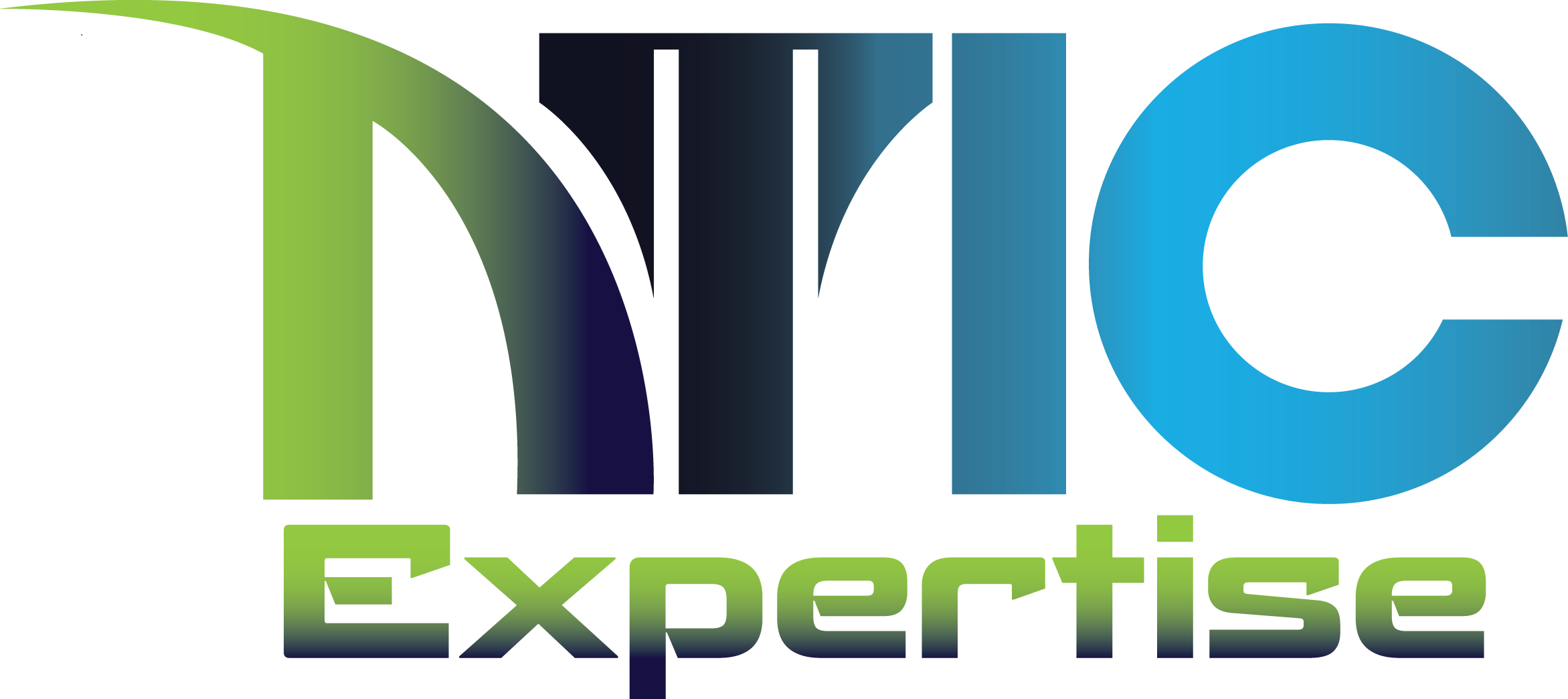 